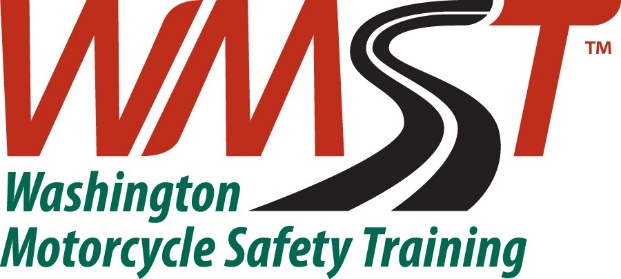 Silverdale Site Procedures ChecklistPre-Range Session Procedures ChecklistWalk the range to check for leaves, trash, etc.  Set up sandwich boards at the same time.  Ensure range cart is ready and out on the range.Water topped offFirst Aid kitFire ExtinguisherKitty litterEnsure all bikes are started and ridden before class starts.Set up the range before the class arrives.If your classroom session was conducted online or is range first, collect registrations, waivers, and check ID before you begin.Ensure containers are closed and latched prior to classes startingConfirm that all class paperwork is ready, including crash reports and evaluation forms.Post-Range Session Procedures ChecklistStore motorcycles that require maintenance in the 20 ft. container.  Fasten a RED TAG noting the issue to the handlebar where it is visible, i.e. Will not start, Flat tire, Stalling.  Top off all motorcycles with gas that were riddenRecord repair needs on the Damage Report and include it in your class pack and class report.  Consolidate classroom/container trash and put in the bed of the truck.Use the scanner at your location to scan and send class packs to instructor@gowmst.com.  Store scanned class packs in the locked filing cabinet.  Everett class packs can be dropped off in the main office locked cabinet or with admin during business hours.  Be sure all containers and classroom are securely locked.